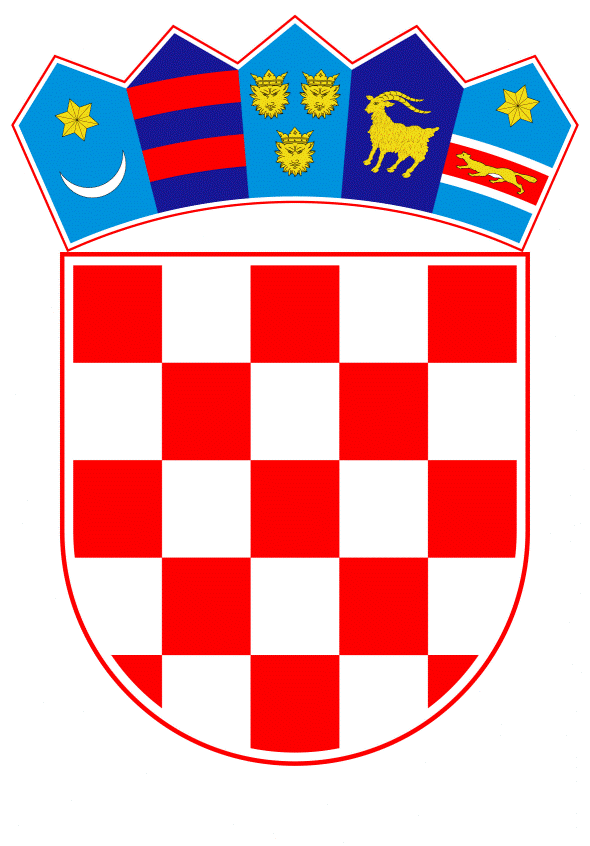 VLADA REPUBLIKE HRVATSKEZagreb, 16. travnja 2020.______________________________________________________________________________________________________________________________________________________________________________________________________________________________Banski dvori | Trg Sv. Marka 2 | 10000 Zagreb | tel. 01 4569 222 | vlada.gov.hrMINISTARSTVO ZAŠTITE OKOLIŠA I ENERGETIKEPRIJEDLOG ZAKONA O PROVEDBI UREDBE (EU) 2019/1021 O POSTOJANIM ORGANSKIM ONEČIŠĆUJUĆIM TVARIMA, S KONAČNIM PRIJEDLOGOM ZAKONAZagreb, travanj 2020.PRIJEDLOG ZAKONA O PROVEDBI UREDBE (EU) 2019/1021 O POSTOJANIM ORGANSKIM ONEČIŠĆUJUĆIM TVARIMAI.	USTAVNA OSNOVA ZA DONOŠENJE ZAKONA	Ustavna osnova za donošenje ovoga Zakona sadržana je u odredbi članka 2. stavka 4. podstavka 1. Ustava Republike Hrvatske (Narodne novine, br. 85/10 – pročišćeni tekst i 5/14 – Odluka Ustavnog suda Republike Hrvatske).II.	OCJENA STANJA I OSNOVNA PITANJA KOJA SE TREBAJU UREDITI ZAKONOM TE POSLJEDICE KOJE ĆE DONOŠENJEM ZAKONA PROISTEĆI	1. Ocjena stanja	Zakon o provedbi Uredbe (EZ) br. 850/2004 o postojanim organskim onečišćujućim tvarima donesen je 2013. godine, a stupio je na snagu 7. prosinca 2013. godine. Zakon je jednom izmijenjen i dopunjen te su izmjene i dopune stupile na snagu 30. svibnja 2019. godine.	U međuvremenu je na razini Europske unije donesena Uredba (EU) 2019/1021 Europskog parlamenta i Vijeća od 20. lipnja 2019. godine o postojanim organskim onečišćujućim tvarima (preinaka) (SL L 169, 25. 6. 2019.) (u daljnjem tekstu: Uredba (EU) 2019/1021) kojom je Uredba (EZ) br. 850/2004 o postojanim organskim onečišćujućim tvarima stavljena izvan snage. Ova je Uredba u cijelosti obvezujuća i izravno se primjenjuje u svim državama članicama. Stupila je na snagu 15. srpnja 2019. godine. Za provedbu Uredbe (EU) 2019/1021 potrebno je donijeti predloženi Zakon o provedbi Uredbe (EU) 2019/1021.	Preinakom Uredbe uvode se samo tehničke izmjene s ciljem otklanjanja postojećih nejasnoća i provedivosti operativnih odredaba. Naime, mijenjaju se definicije „stavljanje na tržište“, „proizvoda“, „tvari“, „otpada“, „odlaganja“ i „oporabe“. Termin „pripravak“ zamijenjen je terminom „smjesa“ sukladno terminologiji prema općem zakonodavstvu vezano uz kemikalije, stoga se dodaju i nove definicije „proizvodnje“, „uporabe“ i „intermedijera u zatvorenom, prostorno ograničenom sustavu“. 	Uvodi se Europska agencija za kemikalije (ECHA), u samu provedbu Uredbe (EU) 2019/1021, te se neke zadaće s Europske komisije prenose ECHA-i zbog njezinog stručnog znanja i iskustva u provedbi općeg zakonodavstva o kemikalijama i međunarodnim sporazumima o kemikalijama. Uvodi se uloga Foruma za razmjenu informacija o provedbi, uspostavljenog Uredbom (EZ) br. 1907/2006 Europskog parlamenta i Vijeća / REACH Uredba i Uredbom (EU) 649/2012. Preinakom Uredbe ažurirane su ovlasti Europske komisije te su prilagođene odredbe o izvješćivanju i praćenju.	2. Osnovna pitanja koja se trebaju urediti Zakonom	Ovim Zakonom definiraju se nadležna tijela i zadaće istih za provedbu Uredbe (EU) 2019/1021. Nadalje, definiraju se obveze izvješćivanja, tko provodi upravni, a tko inspekcijski nadzor nad provedbom Uredbe (EU) 2019/1021 te se propisuju novčane kazne za nepoštivanje pojedinih odredbi ovoga Zakona. Zaključno, u završnim odredbama stavlja se izvan snage do tada važeći Zakon i stupanje na snagu ovoga Zakona.3. Posljedice koje će donošenjem Zakona proisteći	Donošenjem ovoga Zakona omogućit će se potpuna provedba Uredbe (EU) 2019/1021.III.	OCJENA POTREBNIH SREDSTAVA ZA PROVEDBU ZAKONA	Za provedbu ovoga Zakona nije potrebno osigurati dodatna financijska sredstva u državnom proračunu Republike Hrvatske.IV.	PRIJEDLOG ZA DONOŠENJE ZAKONA PO HITNOM POSTUPKU	Sukladno članku 206. Poslovnika Hrvatskog sabora (Narodne novine, br. 81/13, 113/16, 69/17 i 29/18) predlaže se donošenje ovoga Zakona po hitnom postupku s obzirom da se radi o zakonu koji se usklađuje s dokumentima Europske unije, odnosno Uredbom (EU) 2019/1021 kojom je Uredba (EZ) br. 850/2004 o postojanim organskim onečišćujućim tvarima stavljena izvan snage. Ova je Uredba u cijelosti obvezujuća i izravno se primjenjuje u svim državama članicama. Stupila je na snagu 15. srpnja 2019. godine. Za provedbu Uredbe potrebno je donijeti predloženi Zakon o provedbi Uredbe (EU) 2019/1021.KONAČNI PRIJEDLOG ZAKONA O PROVEDBI UREDBE (EU) 2019/1021 O POSTOJANIM ORGANSKIM ONEČIŠĆUJUĆIM TVARIMAI. OPĆE ODREDBESvrha ZakonaČlanak 1.Ovim se Zakonom utvrđuju nadležna tijela i zadaće nadležnih tijela za provedbu sljedećeg akta Europske unije:– Uredbe (EU) 2019/1021 Europskoga parlamenta i Vijeća od 20. lipnja 2019. o postojanim organskim onečišćujućim tvarima (preinaka) (SL L 169, 25. 6. 2019.) (u daljnjem tekstu: Uredba (EU) 2019/1021).PojmoviČlanak 2.Pojmovi u smislu ovoga Zakona imaju jednako značenje kao pojmovi uporabljeni u Uredbi (EU) 2019/1021.II. NADLEŽNA TIJELA Nadležna tijela i stručna ustanova koja obavlja stručne poslove za nadležna tijela Članak 3.(1) Nadležna tijela za provedbu akta Europske unije iz članka 1. ovoga Zakona i ovoga Zakona su tijela državne uprave nadležna za zdravstvo, poljoprivredu, gospodarstvo, zaštitu okoliša, vodno gospodarstvo, šumarstvo, veterinarstvo te inspekcijski nadzor.(2) Nadležna tijela iz stavka 1. ovoga članka u provedbi Uredbe (EU) 2019/1021 i ovoga Zakona surađuju s Hrvatskim zavodom za javno zdravstvo, Hrvatskim vodama, Hrvatskim šumama d.o.o., Hrvatskim šumarskim institutom i Hrvatskom agencijom za poljoprivredu i hranu.(3) U svrhu provedbe ovoga Zakona Hrvatski zavod za javno zdravstvo obavlja sljedeće stručne poslove:1. prikuplja informacije u skladu s člankom 5. stavkom 2. Uredbe (EU) 2019/1021 o prirodi i veličini zaliha od strane posjednika zaliha koje premašuju 50 kg, koja se sastoji od ili sadržava bilo koju od tvari navedenih u Prilogu I. ili Prilogu II. Uredbe (EU) 2019/1021, a čija je uporaba dozvoljena te dostavlja tijelu državne uprave nadležnom za zaštitu okoliša za potrebe praćenja provedbe odnosno izvješćivanja sukladno članku l3. stavku 1. točki (b) Uredbe (EU) 2019/1021 te tijelu državne uprave nadležnom za zdravstvo i tijelu državne uprave nadležnom za inspekcijski nadzor2. prikuplja podatke i informacije na godišnjoj osnovi sukladno članku 13. stavku l. točki (f) Uredbe (EU) 2019/1021 za potrebe praćenja provedbe i izvješćivanja te dostavlja tijelu državne uprave nadležnom za zaštitu okoliša, tijelu državne uprave nadležnom za zdravstvo i tijelu državne uprave nadležnom za inspekcijski nadzor3. za potrebe izvješćivanja na svojim službenim mrežnim stranicama objavljuje upute i obrasce za provedbu Uredbe (EU) 2019/1021.Poslovi tijela državne uprave nadležnog za zdravstvoČlanak 4.(1) Tijelo državne uprave nadležno za zdravstvo u svrhu provedbe Uredbe (EU) 2019/1021 obavlja sljedeće poslove:l. sudjeluje s Europskom komisijom, Europskom agencijom za kemikalije i drugim državama članicama u provedbi aktivnosti sukladno članku 3. stavcima 3., 4. i 5. Uredbe (EU) 2019/1021.2. razmatra dozvoljavanje proizvodnje i uporabu tvari u skladu s člankom 4. stavkom 3. Uredbe (EU) 2019/1021 te u slučaju dozvoljavanja obavještava tijelo nadležno za zaštitu okoliša, koje to prijavljuje Tajništvu Konvencije te za potrebe praćenja provedbe, odnosno izvješćivanja sukladno članku 13. stavku 1. točki (b)  Uredbe (EU) 2019/10213. razmjenjuje informacije s Europskom komisijom, Europskom agencijom za kemikalije i državama članicama te trećim državama sukladno članku 11. Uredbe (EU) 2019/10214. surađuje u davanju tehničke pomoći sukladno članku 12. Uredbe (EU) 2019/1021. (2) Tijelo državne uprave iz stavka l. ovoga članka surađuje s Hrvatskim zavodom za javno zdravstvo i tijelom državne uprave nadležnim za zaštitu okoliša u provedbi Uredbe (EU) 2019/1021 te ostalim tijelima nadležnim za provedbu Uredbe (EU) 2019/1021.Poslovi tijela državne uprave nadležnog za poljoprivreduČlanak 5.Tijelo državne uprave nadležno za poljoprivredu u svrhu provedbe Uredbe (EU) 2019/1021 obavlja sljedeće poslove:1. sudjeluje s Europskom komisijom, Europskom agencijom za kemikalije i drugim državama članicama u uspostavi programa praćenja onečišćenja tla sukladno članku 10. Uredbe (EU) 2019/10212. razmjenjuje informacije s Europskom komisijom, Europskom agencijom za kemikalije i državama članicama te trećim državama sukladno članku 11. Uredbe (EU) 2019/10213. surađuje u davanju tehničke pomoći sukladno članku 12. Uredbe (EU) 2019/1021.Poslovi tijela državne uprave nadležnog za gospodarstvoČlanak 6.Tijelo državne uprave nadležno za gospodarstvo u svrhu provedbe Uredbe (EU) 2019/1021 obavlja sljedeće poslove:1. razmjenjuje informacije s Europskom komisijom, Europskom agencijom za kemikalije, državama članicama te trećim državama sukladno članku 11. Uredbe (EU) 2019/10212. surađuje u davanju tehničke pomoći sukladno članku 12. Uredbe (EU) 2019/1021.Poslovi tijela državne uprave nadležnog za zaštitu okolišaČlanak 7.(1) Tijelo državne uprave nadležno za zaštitu okoliša u svrhu provedbe Uredbe (EU) 2019/1021 obavlja sljedeće poslove:1. izrađuje i dostavlja akcijski plan za smanjenje ispuštanja u sastavnice okoliša Europskoj komisiji, Europskoj agenciji za kemikalije i drugim državama članicama sukladno članku 6. stavku 2. Uredbe (EU) 2019/10212. izdaje rješenja u okviru postupaka procjene odnosno ocjene o potrebi procjene utjecaja zahvata na okoliš prema propisu kojim se uređuje zaštita okoliša uzimajući u obzir odredbu članka 6. stavka 3. Uredbe (EU) 2019/10213. izdaje dozvole za gospodarenje otpadom prema propisu kojim se uređuje gospodarenje otpadom uzimajući u obzir odredbe članka 7. Uredbe (EU) 2019/10214. razmjenjuje informacije o sadržaju provedbenih planova i izrađene planove dostavlja Europskoj komisiji, Europskoj agenciji za kemikalije i drugim državama članicama sukladno članku 9. Uredbe (EU) 2019/10215. sudjeluje s Europskom komisijom, Europskom agencijom za kemikalije i drugim državama članicama u uspostavi programa praćenja okoliša sukladno članku 10. Uredbe (EU) 2019/10216. razmjenjuje informacije s Europskom komisijom, Europskom agencijom za kemikalije, državama članicama te trećim državama sukladno članku 11. Uredbe (EU) 2019/10217. surađuje u davanju tehničke pomoći sukladno članku 12. Uredbe (EU) 2019/10218. prikuplja podatke iz nadležnosti tijela državne uprave iz članka 3. stavka 1. ovoga Zakona koji su potrebni za ispunjavanje obveza iz članka 13. stavka 1. točaka (a), (b), (c), (d), (e) i (f) Uredbe (EU) 2019/1021.(2) Tijelo državne uprave iz stavka 1. ovoga članka surađuje sa svim tijelima državne uprave iz članka 3. stavka 1. ovoga Zakona u provedbi Uredbe (EU) 2019/1021.(3) Tijelo državne uprave nadležno za vodno gospodarstvo za provedbu Uredbe (EU) 2019/1021 obavlja sljedeće poslove:1. sudjeluje s Europskom komisijom, Europskom agencijom za kemikalije i drugim državama članicama u uspostavi programa praćenja stanja voda sukladno članku 10. Uredbe (EU) 2019/10212. razmjenjuje informacije s Europskom komisijom, Europskom agencijom za kemikalije, državama članicama te trećim državama sukladno članku 11. Uredbe (EU) 2019/10213. surađuje u davanju tehničke pomoći sukladno članku 12. Uredbe (EU) 2019/1021.Poslovi tijela državne uprave nadležnog za inspekcijski nadzorČlanak 8.(1) Tijelo državne uprave nadležno za inspekcijski nadzor u svrhu provedbe Uredbe (EU) 2019/1021 obavlja sljedeće poslove:l. nadzire uporabu tvari i proizvodnju proizvoda sukladno članku 4. stavku 2. Uredbe (EU) 2019/1021 i obavještava tijelo državne uprave nadležno za zaštitu okoliša koje o tome obavještava Europsku komisiju i Europsku agenciju za kemikalije te za potrebe praćenja provedbe odnosno izvješćivanja sukladno članku 13. stavku l. točki (b) Uredbe (EU) 2019/10212. nadzire uporabu i upravljanje prijavljenim zalihama za tvari iz Priloga I. i II. sukladno članku 5. stavcima 1. i 3. Uredbe (EU) 2019/10213. prati provođenje mjera gospodarenja otpadom sukladno članku 7. Uredbe (EU) 2019/1021.(2) Tijelo državne uprave iz stavka l. ovoga članka surađuje s Hrvatskim zavodom za javno zdravstvo, tijelom državne uprave nadležnim za zaštitu okoliša i tijelom državne uprave nadležnim za zdravstvo u provedbi Uredbe (EU) 2019/1021 te ostalim tijelima nadležnim za provedbu Uredbe (EU) 2019/1021.Kontrola proizvodnje, stavljanja na tržište i uporabe, zalihe i gospodarenje otpadomČlanak 9.(1) Zabranjuje se proizvodnja, stavljanje na tržište i uporaba tvari navedenih u Prilogu I. Uredbe (EU) 2019/1021, zasebno, u smjesama ili u proizvodima, izuzev primjene sukladno članku 4. Uredbe (EU) 2019/1021 (članak 3. stavak 1. Uredbe (EU) 2019/1021).(2) Posjednik zalihe koja se sastoji od ili sadržava bilo koju od tvari navedenih u Prilogu I. ili Prilogu II. Uredbe (EU) 2019/1021, čija uporaba nije dozvoljena, mora tom zalihom upravljati kao da se radi o otpadu, sukladno članku 7. Uredbe (EU) 2019/1021 (članak 5. stavak 1. Uredbe (EU) 2019/1021).(3) Posjednik zalihe koja premašuje 50 kg, koja se sastoji od ili sadržava bilo koju od tvari navedenih u Prilogu I. ili Prilogu II. Uredbe (EU) 2019/1021, a čija je uporaba dozvoljena, dostavlja Hrvatskom zavodu za javno zdravstvo informacije o prirodi i veličini te zalihe. Informacije se dostavljaju u roku od 12 mjeseci od datuma kada se Uredba (EU) 2019/1021 počne primjenjivati na tu tvar i nakon relevantnih izmjena Priloga I. ili Priloga II., a zatim svake godine do isteka krajnjeg roka za ograničenu uporabu koji je naveden u Prilogu I. ili Prilogu II. Uredbe (EU) 2019/1021 (članak 5. stavak 2. Uredbe (EU) 2019/1021).(4) Proizvođači i posjednici otpada moraju učiniti sve što je u njihovoj moći da izbjegnu, ako je to izvedivo, onečišćenje tog otpada tvarima navedenima u Prilogu IV. Uredbe (EU) 2019/1021 (članak 7. stavak 1. Uredbe (EU) 2019/1021).(5) Otpad koji se sastoji, sadrži ili je onečišćen bilo kojom od tvari navedenih u Prilogu IV. Uredbe (EU) 2019/1021) mora se zbrinuti ili oporabiti bez odgode u skladu s Prilogom V. dijelom 1. Uredbe (EU) 2019/1021, na način kojim se osigurava da se sadržaj postojanih organskih onečišćujućih tvari uništi ili nepovratno transformira, tako da preostali otpad i ispuštanja ne pokazuju svojstva postojanih organskih onečišćujućih tvari, propisanim odredbama članka 7. stavka 4. točkama (a) i (b) Uredbe (EU) 2019/1021 (članak 7. stavak 2. Uredbe (EU) 2019/1021).(6) Zabranjuju se postupci zbrinjavanja ili oporabe koji mogu dovesti do oporabe, recikliranja, regeneracije ili ponovne uporabe tvari navedenih u Prilogu IV. Uredbe (EU) 2019/1021 u samostalnom obliku.IzvješćivanjeČlanak 10.(1) Tijelo državne uprave nadležno za zaštitu okoliša vodi Informacijski sustav zaštite okoliša koji između ostalog sadrži i podatke za ispunjavanje obveza propisanih člankom 6. stavkom 1. i člankom 10. Uredbe (EU) 2019/1021, a vezano uz praćenje onečišćujućih tvari u okolišu iz Priloga III. dijela A Uredbe (EU) 2019/1021.(2) Tijelo državne uprave nadležno za zaštitu okoliša izrađuje i objavljuje informacije sukladno članku 13. stavku 1. točkama (a), (b), (c), (d), (e) i (f) Uredbe (EU) 2019/1021 na godišnjoj osnovi ako su dostupni novi podatci te ih ažurira najmanje svake tri godine.III. NADZORUpravni nadzorČlanak 11.Upravni nadzor nad primjenom Uredbe (EU) 2019/1021 i ovoga Zakona obavlja tijelo državne uprave nadležno za zaštitu okoliša. Inspekcijski nadzorČlanak 12.Inspekcijski nadzor nad provedbom Uredbe (EU) 2019/1021 i ovoga Zakona obavljaju sanitarni inspektori, veterinarski inspektori, vodopravni inspektori, poljoprivredni inspektori i inspektori zaštite okoliša Državnog inspektorata, sukladno propisima kojima su uređeni djelokrug i ovlasti pojedine inspekcije.IV. PREKRŠAJNE ODREDBEČlanak 13.(1) Novčanom kaznom od 50.000,00 do 100.000,00 kuna kaznit će se za prekršaj pravna osoba ako:– iz nehaja proizvodi, stavlja na tržište i upotrebljava tvari navedene u Prilogu I. Uredbe (EU) 2019/1021, zasebno, u smjesama ili u proizvodima, izuzev primjene sukladno članku 4. Uredbe (EU) 2019/1021 (članak 9. stavak 1. Zakona)– ne upravlja sa zalihama koje sadrže bilo koju od tvari iz Priloga I. ili Priloga II. Uredbe (EU) 2019/1021, zasebno ili u proizvodima kao da se radi o otpadu sukladno članku 7. Uredbe (EU) 2019/1021 (članak 9. stavak 2. Zakona)– je proizvođač i posjednik otpada, a ne poduzme sve što je u njegovoj moći da, kada je to moguće, izbjegne onečišćenje toga otpada tvarima iz Priloga IV. Uredbe (EU) 2019/1021 (članak 9. stavak 4. Zakona)– je posjednik otpada, koji se sastoji, sadrži ili je onečišćen bilo kojom tvari iz Priloga IV. Uredbe (EU) 2019/1021, a ne zbrine ili oporabi ga bez odlaganja u skladu s Prilogom V. dijelom 1. Uredbe (EU) 2019/1021, na način koji osigurava da se sadržaj postojanih organskih onečišćujućih tvari uništi, odnosno nepovratno transformira, tako da preostali otpad i ispuštene tvari ne pokazuju svojstva postojanih organskih onečišćujućih tvari, osim u slučajevima propisanim odredbama članka 7. stavka 4. točkama (a) i (b) Uredbe (EU) 2019/1021 (članak 9. stavak 5. Zakona)– provodi postupke kojima zbrinjava ili oporabljuje, odnosno provodi postupke koji mogu dovesti do oporabe, recikliranja, regeneracije ili ponovne uporabe tvari iz Priloga IV. Uredbe (EU) 2019/1021 u samostalnom obliku (članak 9. stavak 6. Zakona).(2) Novčanom kaznom u iznosu od 7.000,00 do 30.000,00 kuna kaznit će se za prekršaj iz stavka 1. ovoga članka i odgovorna osoba u pravnoj osobi.(3) Novčanom kaznom u iznosu od 7.000,00 do 30.000,00 kuna kaznit će se za prekršaj iz stavka 1. ovoga članka fizička osoba.(4) Novčanom kaznom od 10.000,00 do 50.000,00 kuna kaznit će se i fizička osoba – obrtnik i osoba koja obavlja drugu samostalnu djelatnost ako je prekršaj iz stavka 1. ovoga članka počinila u vezi s obavljanjem njezina obrta ili druge samostalne djelatnosti.Članak 14.(1) Novčanom kaznom od 50.000,00 do 100.000,00 kuna kaznit će se za prekršaj pravna osoba ako ne dostavi Hrvatskom zavodu za javno zdravstvo informacije o prirodi i veličini zalihe, mase veće od 50 kilograma, koja se sastoji ili sadrži bilo koju tvar iz Priloga I. ili Priloga II. Uredbe (EU) 2019/1021 čija je uporaba dozvoljena, sukladno članku 5. stavku 2. Uredbe (EU) 2019/1021 (članak 9. stavak 3. Zakona).(2) Novčanom kaznom u iznosu od 7.000,00 do 30.000,00 kuna kaznit će se za prekršaj iz stavka 1. ovoga članka i odgovorna osoba u pravnoj osobi.(3) Novčanom kaznom u iznosu od 7.000,00 do 30.000,00 kuna kaznit će se za prekršaj iz stavka 1. ovoga članka fizička osoba.(4) Novčanom kaznom od 10.000,00 do 50.000,00 kuna kaznit će se i fizička osoba – obrtnik i osoba koja obavlja drugu samostalnu djelatnost ako je prekršaj iz stavka 1. ovoga članka počinila u vezi s obavljanjem njezina obrta ili druge samostalne djelatnosti.V. ZAVRŠNE ODREDBEČlanak 15.Danom stupanja na snagu ovoga Zakona prestaje važiti Zakon o provedbi Uredbe (EZ) br. 850/2004 o postojanim organskim onečišćujućim tvarima (Narodne novine, br. 148/13 i 52/19).Članak 16.Ovaj Zakon stupa na snagu osmoga dana od dana objave u Narodnim novinama.O B R A Z L O Ž E N J EUz članak 1.Ovom odredbom definirana je svrha Zakona, odnosno, utvrđuju se nadležna tijela i zadaće nadležnih tijela za provedbu odgovarajućeg akta Europske unije koji je predmet Zakona.Uz članak 2.Ovom odredbom definiraju se pojmovi odnosno njihovo značenje u smislu provedbe Uredbe (EU) 2019/1021 i ovoga Zakona.Uz članak 3.Ovim odredbama definiraju se nadležna tijela i stručna ustanova za provedbu Zakona o provedbi Uredbe (EU) 2019/1021.Uz članke 4. do 8.Ovim odredbama definiraju se zadaće nadležnih tijela u svrhu provedbe Uredbe (EU) 2019/1021.Uz članak 9. Odredbama se propisuje kontrola proizvodnje, stavljanja na tržište i uporabe, zalihe i gospodarenje otpadom sukladno Uredbi (EU) 2019/1021 i ovoga Zakona.Uz članak 10.Ovim člankom definiraju se obveze izvješćivanja sukladno Uredbi (EU) 2019/1021.Uz članak 11.Odredbom se propisuje tko provodi upravni nadzor nad primjenom Uredbe (EU) 2019/1021 i ovoga Zakona.Uz članak 12. Odredbama se propisuje tko provodi inspekcijski nadzor u svrhu provedbe Uredbe (EU) 2019/1021 i ovoga Zakona.Uz članke 13. i 14.Odredbama se propisuju novčane kazne za nepoštivanje pojedinih odredbi ovoga Zakona.Uz članak 15.Odredbom se propisuje da danom stupanja na snagu Zakona o provedbi Uredbe (EU) 2019/1021 o postojanim organskim onečišćujućim tvarima prestaje važiti Zakon o provedbi Uredbe (EZ) br. 850/2004 o postojanim organskim onečišćujućim tvarima (Narodne novine, br. 148/13 i 52/19).Uz članak 16.Odredbom se propisuje stupanje na snagu Zakona.Predlagatelj:Ministarstvo zaštite okoliša i energetikePredmet:Nacrt prijedloga zakona o provedbi Uredbe (EU) 2019/1021 o postojanim organskim onečišćujućim tvarima, s Nacrtom konačnog prijedloga zakona